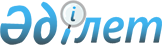 Об определении и утверждении мест размещения нестационарных торговых объектов в Шортандинском районеПостановление акимата Шортандинского района Акмолинской области от 21 сентября 2022 года № А-8/193. Зарегистрировано в Министерстве юстиции Республики Казахстан 13 октября 2022 года № 30129
      В соответствии с подпунктом 4-2) пункта 1 статьи 31 Закона Республики Казахстан "О местном государственном управлении и самоуправлении в Республике Казахстан", пунктом 50-1 Правил внутренней торговли, утвержденных приказом исполняющего обязанности Министра национальной экономики Республики Казахстан от 27 марта 2015 года № 264 (зарегистрировано в Реестре государственной регистрации нормативных правовых актов за № 11148), акимат Шортандинского района ПОСТАНОВЛЯЕТ:
      1. Определить и утвердить места размещения нестационарных торговых объектов в Шортандинском районе согласно приложению к настоящему постановлению.
      2. Контроль за исполнением настоящего постановления возложить на курирующего заместителя акима Шортандинского района.
      3. Настоящее постановление вводится в действие по истечении десяти календарных дней после дня его первого официального опубликования. Места размещения нестационарных торговых объектов в Шортандинском районе
					© 2012. РГП на ПХВ «Институт законодательства и правовой информации Республики Казахстан» Министерства юстиции Республики Казахстан
				
      Аким Шортандинского района

С.Шабаров
Приложение
к постановлению акимата
Шортандинского района
от 21 сентября 2022 года
№ А-8/193
№
Точное местоположение
Занимаемая площадь
Период осуществления торговой деятельности
Близлежащая инфраструктура (торговые объекты, в которых реализуется схожий ассортимент товаров, а также объекты общественного питания)
Сфера деятельности
1
поселок Шортанды, улица Пионерская, напротив магазина "Берлинский"
60 квадратных метров
5 лет
магазин "Берлинский"
продовольственные и непродовольственные товары
2
поселок Шортанды, улица Бейбитшилик, напротив кафе "Молодость"
120 квадратных метров
5 лет
кафе "Молодость", магазин "Универсам"
продовольственные и непродовольственные товары
3
поселок Шортанды, улица Дзержинского, слева от дома 2А
180 квадратных метров
5 лет
магазин "Мечта"
продовольственные и непродовольственные товары
4
поселок Шортанды, улица Советская, напротив магазина "Сладкоежка" 
220 квадратных метров
5 лет
магазины "Сладкоежка", "Олимп", "Фрукты и овощи" 
продовольственные и непродовольственные товары
5
село Дамса, улица Ерлик, слева от дома 29 
65 квадратных метров
5 лет
магазин "Хороший"
продовольственные и непродовольственные товары
6
поселок Научный, улица Мерей, напротив торгового дома "Жұлдыз"
570 квадратных метров
5 лет
торговый дом "Жұлдыз", магазин "Виктория"
продовольственные и непродовольственные товары
7
поселок Жолымбет, улица Александра Пушкина, напротив магазина "Капитал"
250 квадратных метров
5 лет
магазины "Капитал", "Береке"
продовольственные и непродовольственные товары
8
село Андреевка, улица Кунаева, напротив магазина "Қарлығаш"
15 квадратных метров
5 лет
магазин "Қарлығаш"
продовольственные и непродовольственные товары
9
село Раевка, улица Абая, справа от дома 27
40 квадратных метров
5 лет
отсутствует
продовольственные и непродовольственные товары
10
село Гуляйполе, улица Сакена Сейфуллина, напротив магазина "Горизонт"
20 квадратных метров
5 лет
магазин "Горизонт"
продовольственные и непродовольственные товары
11
село Егемен, улица Жамбыла Жабаева, напротив дома 8/1
50 квадратных метров
5 лет
отсутствует
продовольственные и непродовольственные товары
12
село Пригородное, улица Строителей, напротив магазина "Сюрприз"
100 квадратных метров
5 лет
магазин "Сюрприз"
продовольственные и непродовольственные товары
13
село Камышенка, улица Абая, напротив дома 2/2
100 квадратных метров
5 лет
отсутствует
продовольственные и непродовольственные товары
14
село Петровка, улица Толе би, напротив государственного коммунального казенного предприятия "Ясли - сад "Айгөлек" села Петровка при отделе образования по Шортандинскому району управления образования Акмолинской области" 
40 квадратных метров
5 лет
магазины "Дом Маркет", "Теремок"
продовольственные и непродовольственные товары
15
село Петровка, улица Приречная, напротив пекарни акционерного общества "Петровское"
50 квадратных метров
5 лет
отсутствует
продовольственные и непродовольственные товары
16
село Новоселовка, улица Абая, напротив магазина "Торговый центр"
50 квадратных метров
5 лет
магазин "Торговый центр"
продовольственные и непродовольственные товары
17
село Новокубанка, улица Кан Де Хана, слева от магазина "Василек"
50 квадратных метров
5 лет
магазины "Байбесік" и "Василек"
продовольственные и непродовольственные товары
18
село Алтайское, улица Болашак, напротив магазина "Колосок"
20 квадратных метров
5 лет
магазин "Колосок"
продовольственные и непродовольственные товары
19
село Бозайгыр, улица Балуана Шолака, напротив кафе "Балқантау"
10 квадратных метров
5 лет
кафе "Балқантау"
продовольственные и непродовольственные товары
20
село Бозайгыр, улица Ляна, напротив магазина "Дина"
10 квадратных метров
5 лет
магазины "Сәтті", "Дина"
продовольственные и непродовольственные товары
21
село Бектау, улица Динмухамеда Кунаева, напротив магазина "Березка"
100 квадратных метров
5 лет
магазины "Береке", "Султан", "Березка" 
продовольственные и непродовольственные товары
22
село Конкрынка, улица Каныша Сатпаева, напротив магазина "Карина"
10 квадратных метров
5 лет
магазин "Карина"
продовольственные и непродовольственные товары
23
село Мыктыколь, улица Райымбека батыра, напротив медицинского пункта села Мыктыколь государственного коммунального предприятия на праве хозяйственного ведения "Шортандинская районная больница" при управлении здравоохранения Акмолинской области
15 квадратных метров
5 лет
отсутствует
продовольственные и непродовольственные товары